э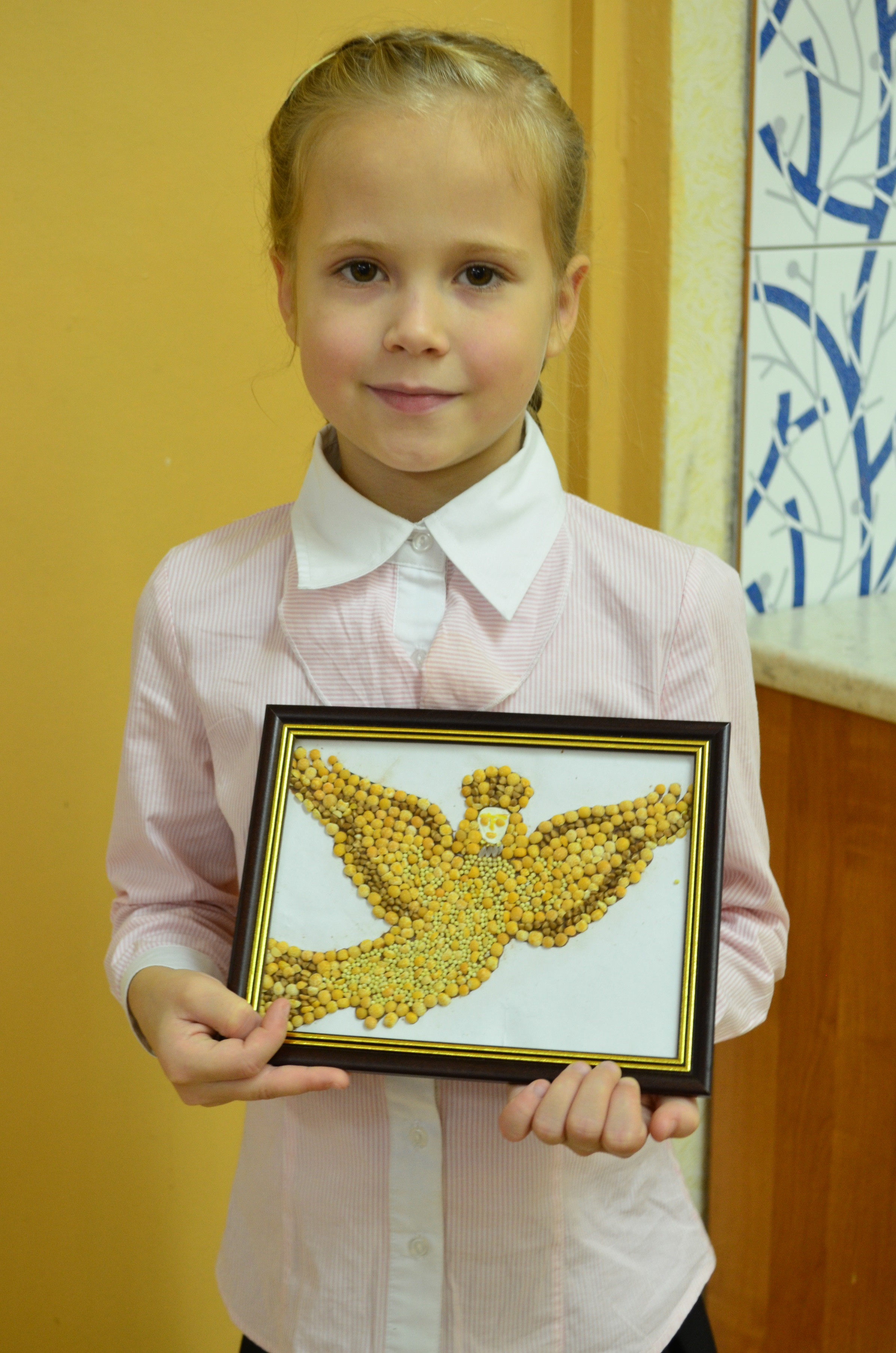 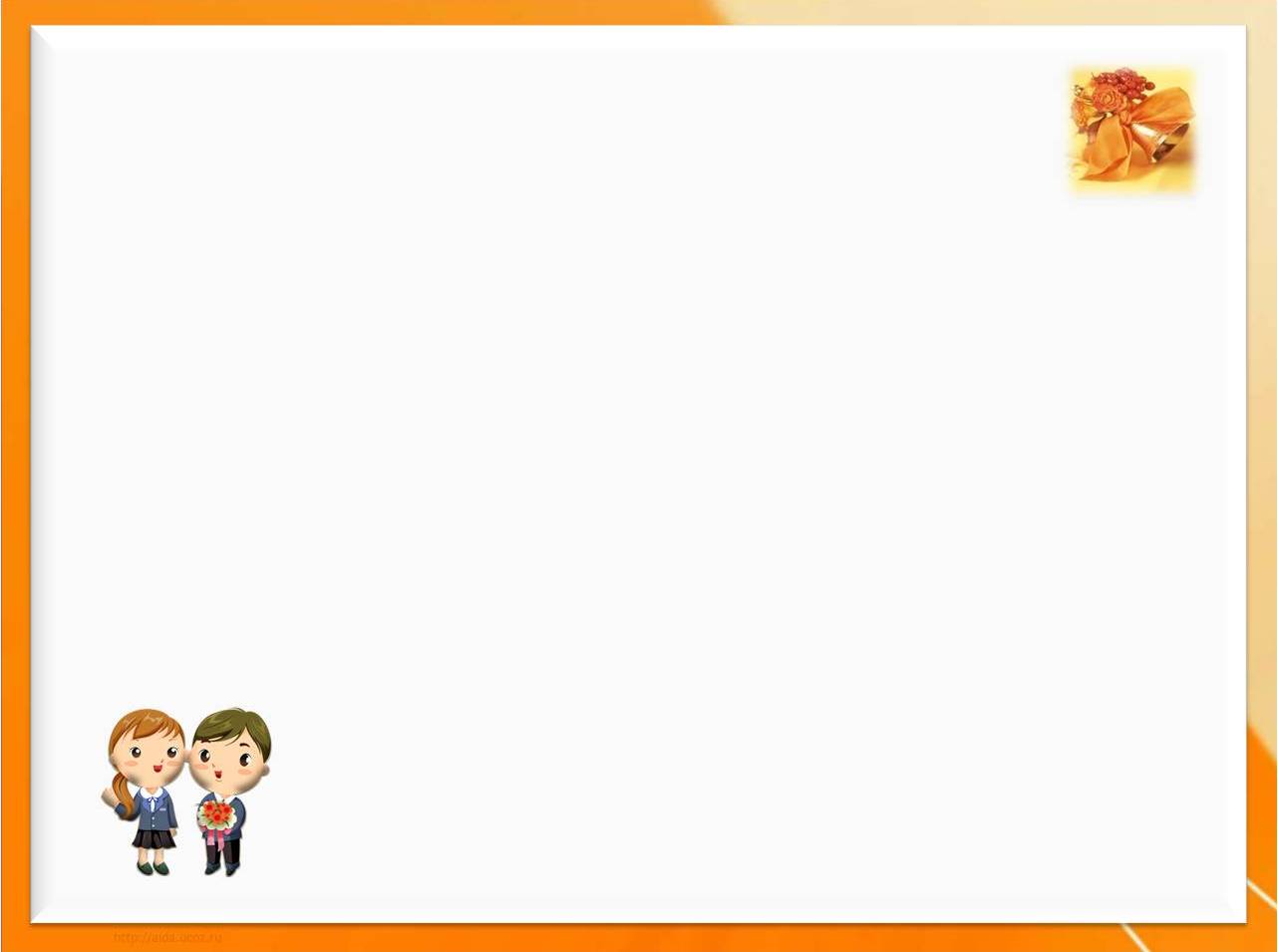 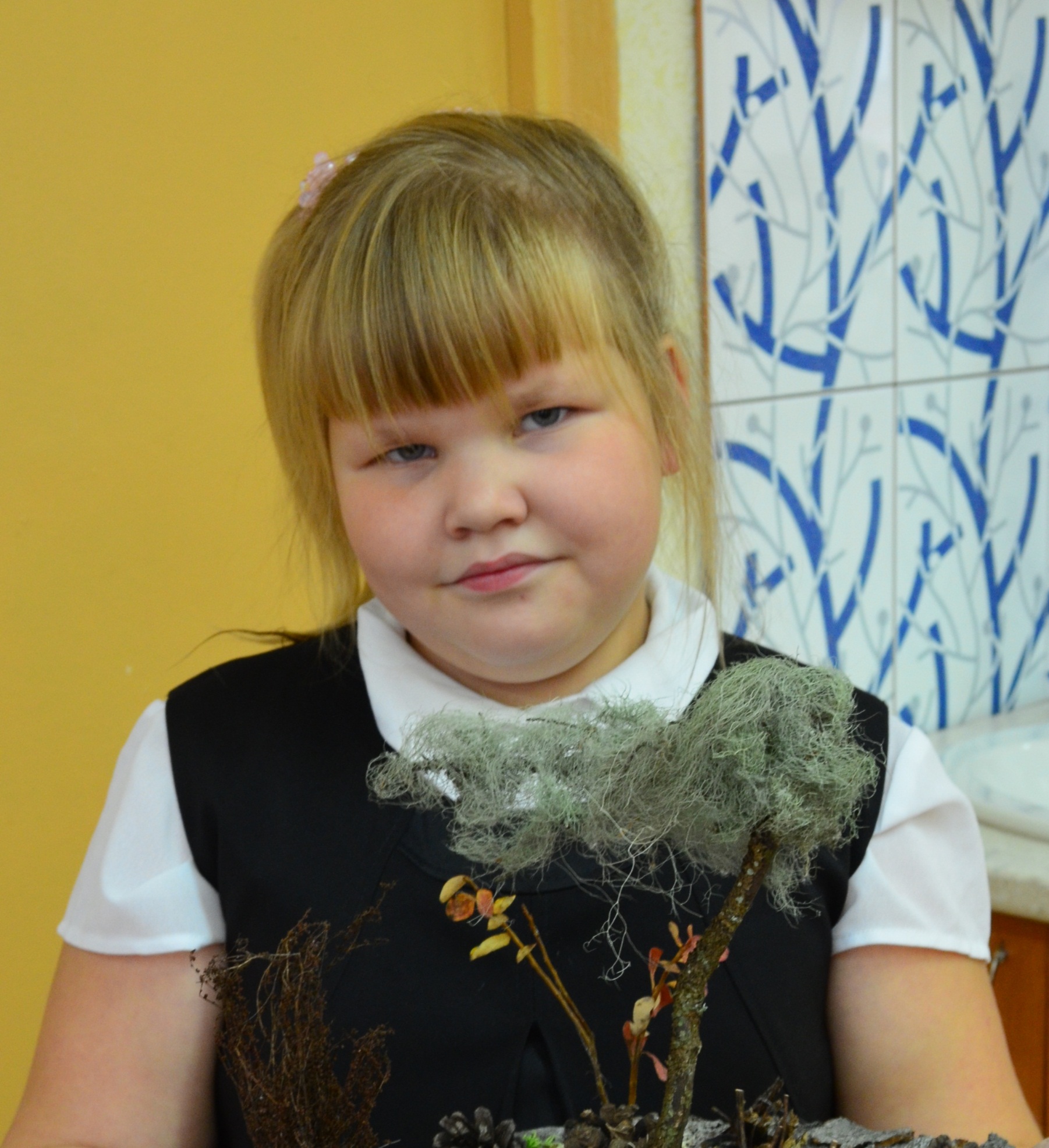 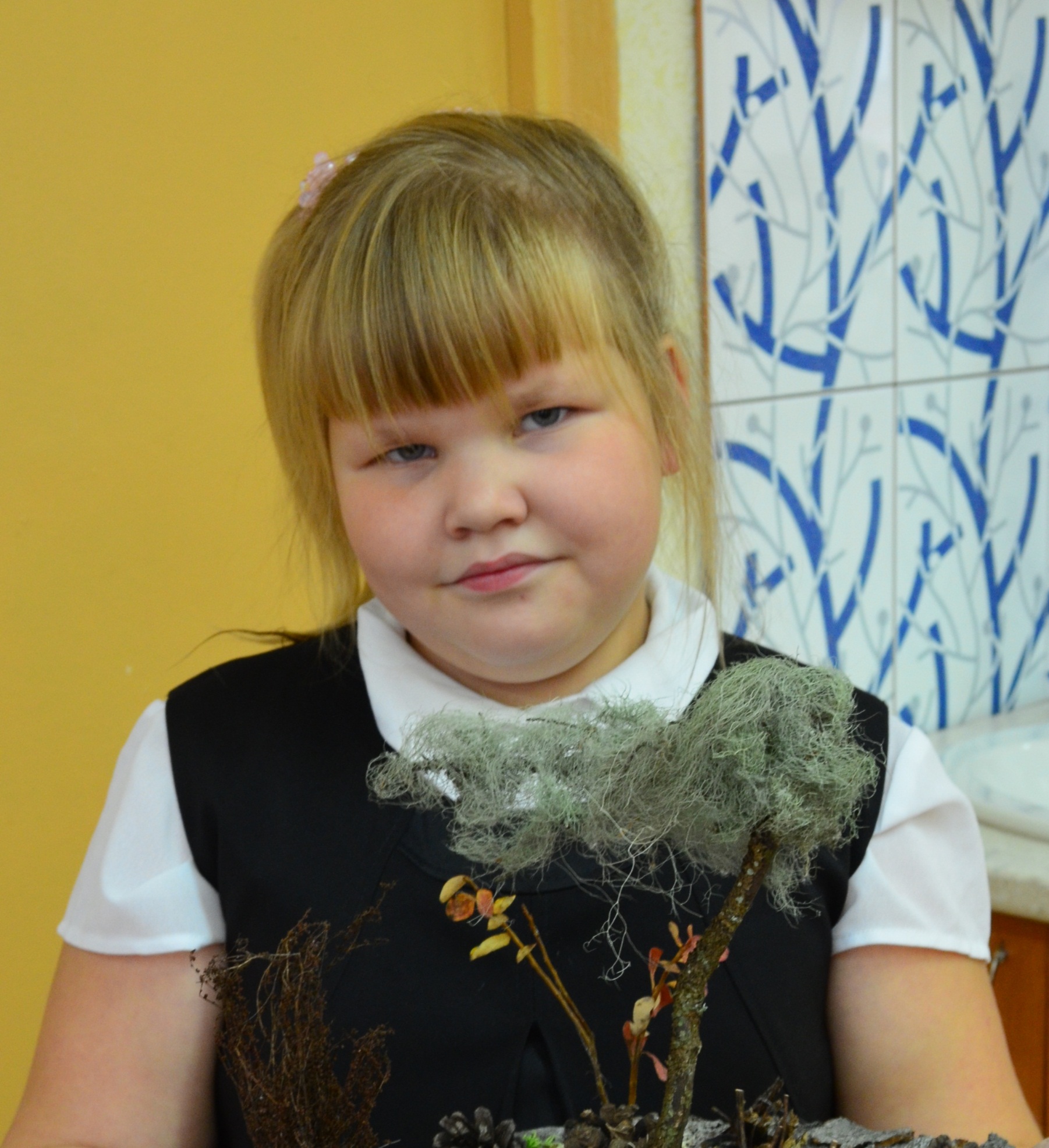 